           "Учебный центр "Зерде"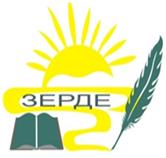 ЭкзаменационныйБилетЭтикаВариант 1ИН _____________________________Астана 2022 г.Раздел 1Тестовые вопросы20 баллов1. Разумный и информированный тест третьей стороны – это:А) Рассмотрение третьей стороной того, может ли профессиональный бухгалтер прийти к таким же выводам;B) Рассмотрение профессиональным бухгалтером того, может ли другая сторона прийти к таким же выводам;C) Рассмотрение профессиональным бухгалтером того, можно ли обратиться за консультацией к третьей стороне;D) Нет верного ответа.2. Когда профессиональный бухгалтер выявляет угрозу соблюдению фундаментальных принципов, бухгалтер должен:А) Оценить, находится ли такая угроза на приемлемом уровне;B) Обратиться за консультацией в профессиональную организацию;C) Обратиться за консультацией в юридическую компанию;D) Нет верного ответа.3. Если профессиональный бухгалтер не обладает или не может приобрести компетенцию для оказания профессиональных услуг, то возникает угроза:А) Угроза конфликта интересов;B) Угроза личного знакомства;C) Угроза запугивания;D) Нет верного ответа4. 	Хранение клиентских активов создает:а) 	корыстный интерес;б) 	угрозы соблюдению принципов профессионального поведения и объективности;в) 	дополнительный доход от услуг по хранениюА) Только аB) а и бC) Только вD) а, б, в5. «Кодекс этики»  требует, чтобы профессиональный бухгалтер принял соответствующие меры предосторожности для надлежащего управления конфликтами интересов. Какие ДВЕ из приведенных ниже мер должна предпринять компания «Азия» в отношении потенциальной угрозы конфиденциальности?а)	Проинформировать обе компании «Апорт» и «Маяк» о потенциальном конфликте интересов и получить их согласие на то, что фирма будет профессиональным бухгалтером обеих компанийб)	Сформировать для каждого из заданий отдельные команды специалистов и назначить одного партнера для проверки качества выполнения обоих заданий, которые определит, соблюдалась ли конфиденциальностьв)	Подготовить соглашение о конфиденциальности, которые подпишут директоры компаний «Апорт» и «Маяк»г)	Предотвращать несанкционированный физический доступ к  информации, касающейся бухгалтерского обслуживания обеих компанийА) а и бB) а и вC) а и гD) в и г6. Объект, ситуация или действие, которые используются как средство влияния на чужое поведение, но не обязательно с намерением ненадлежащим образом повлиять на поведение этого человека, может принимать разные формы, например:а) 	Работа или другие коммерческие возможности г) 	Преференциальный режим, права или привилегиив) 	Запугивание и шантаж А) а, б, вB) а, бC) а, вD) б, в7. Если угроза соблюдения принципа непрерывности деятельности не может быть устранена:А) профессиональный бухгалтер должен решить, следует ли отказаться от выполнения соответствующих обязанностей;B) профессиональный бухгалтер должен отказаться от выполнения соответствующих обязанностей;C) в любом случае профессиональный бухгалтер не должен отказываться от выполнения соответствующих обязанностей.D) нет верного ответа.8. Принцип профессиональной компетентности и должной заботы требует, чтобы профессиональный бухгалтер:а) 	достигал профессиональных знаний и навыков на уровне, необходимом для обеспечения того, чтобы клиент или организация – работодатель получали компетентные профессиональные услуги, основанные на действующих технических и профессиональных стандартах и соответствующем законодательствеб) 	поддерживал свои профессиональные знания и навыки на уровне, необходимом для обеспечения того, чтобы клиент или организация – работодатель получали компетентные профессиональные услуги, основанные на действующих технических и профессиональных стандартах и соответствующем законодательствев) 	совершал действия осмотрительно и в соответствии с применимыми техническими и профессиональными стандартами.г) 	соблюдал соответствующие законы и правила и избегал любого поведения, которое может дискредитировать его профессиюА) а, б, в, гB) а, б, вC) а и бD) б и в9. При подготовке или представлении информации профессиональный бухгалтер должен:а)	Подготовить или представить информацию в соответствии с международной системой отчетностиб) 	Подготовить или представить информацию в соответствии с соответствующей системой отчетности, если применимов)	Выражать профессиональное суждениеА) а, б, вB) а и бC) а и вD) б и в10. Примеры обстоятельств, которые могут создать конфликт интересов:а) 	Представление интересов двух клиентов по одному и тому же вопросу, которые находятся в юридическом споре друг с другом, например, во время бракоразводного процесса или расторжения партнерстваб) 	Предоставление совета двум клиентам одновременно, которые располагаются в одном бизнес – центрев) 	Предоставление совета двум клиентам одновременно, когда клиенты конкурируют за приобретение одной и той же компании, и совет может иметь отношение к конкурентным позициям сторонА) а, б, вB) а и бC) а и вD) б и в11. Факторы, которые следует учитывать при определении интересов и отношений профессионального бухгалтера с участием сетевой фирмы, включают:а) 	Характер предоставляемых профессиональных услугб)	Клиенты, обслуживаемые сетьюв) 	Стоимость контракта по отношению к общему доходу фирмыА) а, б, вB) а и б C) а и вD) б и в12. 	Когда судебный процесс профессионального бухгалтера с заказчиком возникает или кажется вероятным,  создается:A) Угроза личной заинтересованности и запугивания;B) Угроза непрерывности;C) Угроза самоконтроля;D) Угроза самопроверки.13. Выберите верный ответ:А) Профессиональный бухгалтер должен соблюдать фундаментальные принципы и применять концептуальную основу для оценки стоимости своих услугB) Профессиональный бухгалтер может соблюдать фундаментальные принципы и применять концептуальную основу для оценки стоимости своих услугC) Профессиональный бухгалтер должен соблюдать фундаментальные принципы, и применять концептуальную основу для оценки угроз D) Профессиональный бухгалтер может соблюдать фундаментальные принципы, и применять концептуальную основу для оценки угроз 14. Примеры действий, которые могут быть предприняты бухгалтером, включают в себя введение, внедрение и надзор за:а) 	Этикой и политикой разоблаченияб) 	Политикой и процедурами, направленными на оценку способности предприятия непрерывно продолжать деятельностьв)	Политикой и процедурами, направленными на предотвращение несоблюдения законов и постановлений.А) а, б, вB) а и бC) а и вD) б и в15. На оценку профессионального бухгалтера может повлиять рабочая и операционная среда в организации-работодателе. Например:а) 	Политика и процедуры для расширения возможностей и поощрения сотрудников к тому, чтобы сообщать о проблемах этики, которые их касаются, руководству высшего звена, не опасаясь возмездияб) 	Политики и процедуры для внедрения и контроля качества работы сотрудниковв) 	Квалификация профессионального бухгалтераА) а, б, вB) а и бC)  а и вD) б и в16. Распределение ответственности бухгалтеров внутри фирмы будет зависеть от: а) 	размера фирмыб) 	структуры фирмыв) 	деятельности фирмыА) а, б, вB) а и бC) а и вD) б и в17. Что не является целью Международного кодекса этики профессиональных бухгалтеров:А) установить фундаментальные принципы этики профессиональных бухгалтеров, отражая признание профессией своей ответственности перед общественными интересамиB) установить принципы для оценки непрерывности деятельности бухгалтераC) обеспечить концептуальную основу, которую профессиональные бухгалтеры должны применять для выявления, оценки и устранения угроз по соблюдению фундаментальных принципов D) в случае аудитов, обзоров и других соглашений по выражению уверенности, установить Международные стандарты независимости, установленные путем применения концептуальной основы к угрозам независимости в отношении этих соглашений18. В состав бухгалтерской группы, составляющей бухгалтерский отчёт заказчику, не должно входить лицо, которое в течение периода, охватываемого отчетом:а) 	Работал в качестве директора или должностного лица заказчика б) 	Был сотрудником, который мог оказывать значительное влияние на подготовку бухгалтерских записей заказчика или финансовых отчетов, по которым группа выразит свое мнениев) 	Проработал в бухгалтерской группе менее шести месяцевА) а, б, вB) а и бC) а и вD) б и в19. Выберите верный ответ: А) Угроза личной заинтересованности не может возникнуть в результате беспокойства человека по поводу потери давнего клиента или заинтересованности в поддержании тесных личных отношений с членом высшего руководства или лицами, отвечающими за корпоративное управлениеB) Угроза личной заинтересованности может возникнуть в результате беспокойства человека по поводу потери давнего клиента или заинтересованности в поддержании тесных личных отношений с членом высшего руководства или лицами, отвечающими за корпоративное управлениеC) Угроза самопроверки может возникнуть в результате беспокойства человека по поводу потери давнего клиента или заинтересованности в поддержании тесных личных отношений с членом высшего руководства или лицами, отвечающими за корпоративное управлениеD) Угроза самопроверки не может возникнуть в результате беспокойства человека по поводу потери давнего клиента или заинтересованности в поддержании тесных личных отношений с членом высшего руководства или лицами, отвечающими за корпоративное управление20. Факторы, которые имеют отношение к оценке уровня угрозы личной заинтересованности, включают:а) 	Достаточность ключевого управленческого персоналаб) 	Политика и процедуры для комитета, независимого от руководства, для определения уровня или формы вознаграждения высшего руководствав) 	В соответствии с любой внутренней политикой раскрытие лицам, отвечающим за корпоративное управление, информации о любых планах реализации прав или торговли соответствующими акциямиА) 	а, б, вB)	а и б C)		а и вD) б и вРаздел 2ЗАДАЧИЗадача № 1                                                                 20 балловПрофессиональный бухгалтер Сара работала с публичной  компанией «Азия» в течение последних десяти лет и поэтому великолепно знает этого клиента. На предварительной встрече с финансовым директором компании «Азия» вы узнали, что в этом году не планируется поездка в Турцию для профессиональных бухгалтеров, а вместо этого будет организован пикник в горах, т.к. это более чем в десять раз дешевле. Финансовый директор компании «Азия» выразил надежду на то, что такой вариант приемлем.Финансовый директор заявил, что, по его глубокому убеждению Сара, предоставляющая налоговые услуги, должна в этом году получить за них гонорар, составляющий определенный процент от налоговой экономии. Он также полагает, что за фиксированную сумму вознаграждения Сара согласится представлять компанию «Азия» в споре с налоговыми органами по поводу подлежащей оплате суммы налога с продаж.Ознакомившись с приведенной выше информацией, Сара заметила, что в отношении сотрудничества с компанией «Азия» есть некоторые риски для независимости:1) Саре предлагают пикник в горах2) Её вознаграждение на услуги в области налогообложения будет зависеть от суммы налоговой экономии.Вопросы: 1.	Какие меры следует принять Саре в отношении условий по вознаграждению за налоговые услуги?2. 	Опишите роль Международной федерации бухгалтеров IFAC, пожалуйста.Опишите, могут ли попросить профессионального бухгалтера предоставить второе мнение о применении бухгалтерского учета, аудита, отчетности или других стандартов или принципов?4. 	Какие выводы, и какие обоснования необходимо задокументировать, если Сара продолжает выполнение задания, обеспечивающего уверенность.5. Может ли профессиональный бухгалтер брать на себя хранение денег или других активов клиента?Задача №2				             			20 балловДиана работает в фирме «Арыстан» и отвечает за аудит компании «ФармПлюс» (сеть аптек). Аудит проводится впервые за год, который закончился 31 декабря 2021 года. Вы получили записку от одного из членов аудиторской группы: «При проверке выручки компании «ФармПлюс», которая почти полностью состоит из наличных денежных средств, было признано в финансовой отчётности 300 млн. тенге. Однако, платёжные системы показывают, что было получено только 200 млн. тенге за отчётный период. Диана узнала, что один из учредителей компании «ФармПлюс» осуществлял сделки, связанные с получением наличных денежных средств. Диана спросила у учредителя об этих сделках, но учредитель отказался предоставить ответ. В ходе проверки обнаружено, что сумма 100 млн. тенге поступила через банковкий счёт, зарегистрированный за рубежом.Вопросы:Поясните понятие «Существенный вред» согласно Кодекса этики. Приведите примеры.Объясните смысл обстоятельств, описанных в записке от аудитора.Опишите задачи профессионального бухгалтера в связи с несоблюдением законов или нормативных актов.Какие угрозы могут возникнуть, когда профессиональный бухгалтер узнает о несоблюдении или подозрении в несоблюдении законов и нормативных актов.Опишите обязанности руководства и лиц, ответственных за корпоративное управлениеЗадача №3			            				20 балловПрофессиональный бухгалтер решил изучить самостоятельно Кодекс этики бухгалтеров с целью открытия консалтинговой фирмы и дальнейшего оказания услуг клиентам в 2022 году.Вопросы:Опишите обязанности профессионального бухгалтера в отношении соблюдения принципа профессиональной компетентности и должной тщательности.Опишите три любые обязанности профессионального бухгалтера для соблюдения принципа конфиденциальности.Опишите цели Международного кодекса этики профессиональных бухгалтеров.Существуют ли бухгалтерские услуги, которые практически не требуют профессионального суждения? Приведите примеры.Опишите навыки, необходимые для применения профессионального суждения.Задача №4								20 балловВы работаете в фирме «МегаБух». Вы планируете аудиторскую проверку компании «Азимут» – фирме, которая занимается разведением высокопородистых племенных животных.Руководство компании «Азимут» до недавнего времени хранило оригиналы важных документов в сейфе. Однако, поступила информация о мошенничестве в офисе и руководство компании «Азимут» приняло решение о том, чтобы хранить документацию в офисе фирмы «МегаБух». Стоимость услуг по хранению зависит от важности документов. Руководство фирмы «МегаБух» планирует предложить такие услуги всем своим остальным клиентам. Несколько клиентов обратилось в фирму «МегаБух» с запросом провести обучение по налогам и составлению финансовой отчётности. Обычно фирма «МегаБух» не предоставляет такие услуги, но готова порекомендовать хорошую компанию по обучению за определенное вознаграждение.Вопросы:Опишите и идентифицируйте этические проблемы, связные с аудитом компании «Азимут». Опишите и идентифицируйте этические проблемы, связные с предложением провести обучение. Если фирма продолжает выполнение задания, обеспечивающего уверенность, что она должна задокументировать?Опишите, что включают услуги, связанные с ИТ-системами, касательно разработки или внедрения аппаратных или программных систем. Каким образом профессиональный бухгалтер должен выражать профессиональное суждение? (факты, истинный характер деловых операций, сроки документации)